День пожилого человека в детском саду«НАМ ГОДА – НЕ БЕДА»В жизни каждого человека всегда были, есть и будут бабушка и дедушка. И, наверное, из любви и признательности к бабушкам и дедушкам какой-то один мудрый человек объявил 1 октября международным днём пожилого человека.Уже  по  сложившейся традиции в нашем детском саду проводится День пожилого человека . Как правило, в этот день в гости в детский сад приглашаются бабушки и дедушки, которые не только принимают поздравления от детей, но и активно участвуют в тематических конкурсах и эстафетах.Отмечать День пожилого человека в детском саду очень важно, ведь этот праздник – дополнительная возможность воспитать у детей любовь и уважения к старшему поколению. Через стихи, песни, танцы, посвященные любимым бабулям и дедулям, дети учатся эмоциональной отзывчивости.Пожилой человек –это тот, кто живет очень долго,Преисполненный чувстваГражданского долга,Кто умеет любить, ктоУмеет мечтать,Кто чужие ошибкиУмеет прощать!Пусть он возрастом стар,Человек пожилой,Но душою и сердцемВсегда молодой,Жизнь умеет ценить иЖивет для других!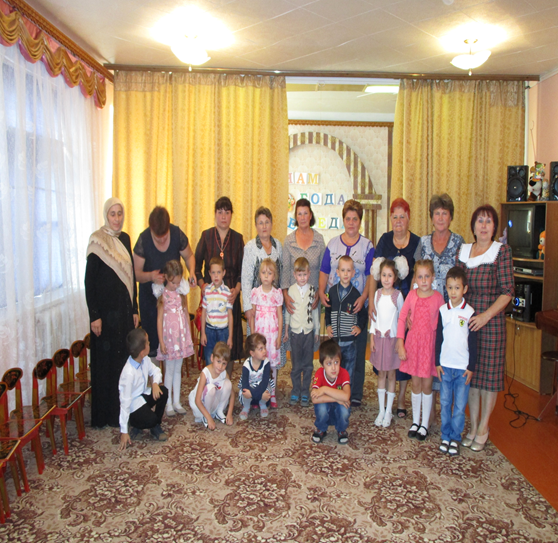 Мы поздравить пришлиВсех людей пожилых!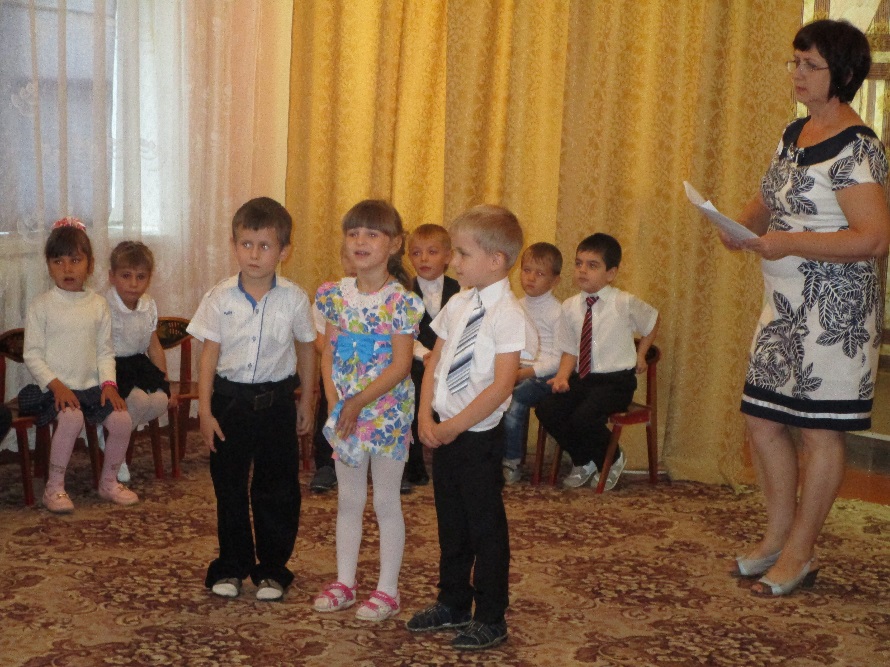 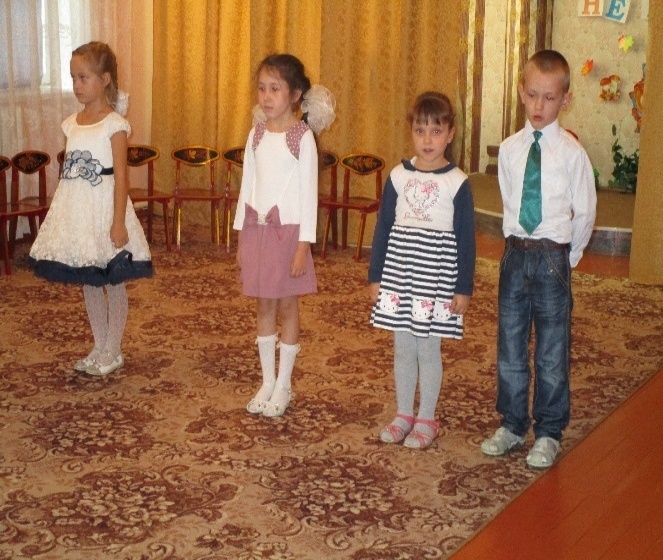 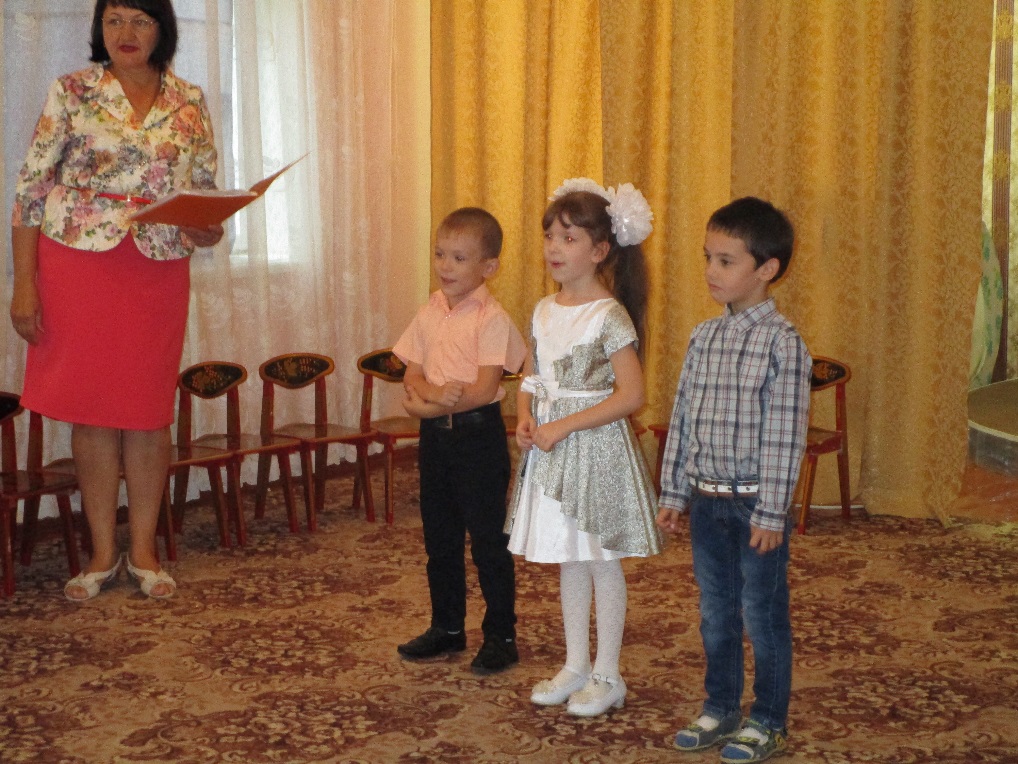 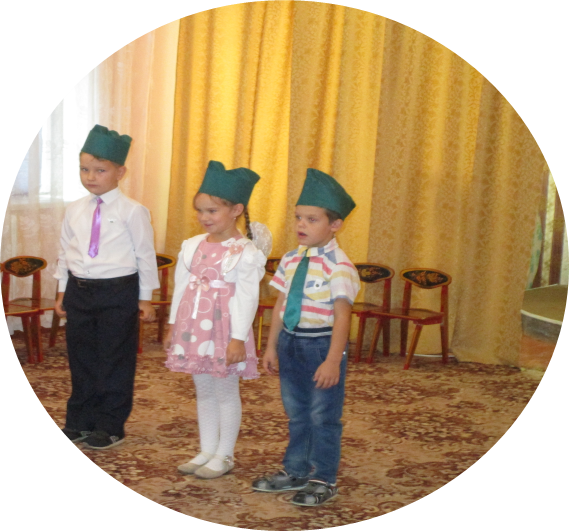 Бабушка, как солнышко, всех согреет взглядом,Как внучатам хорошо с бабушкою рядом!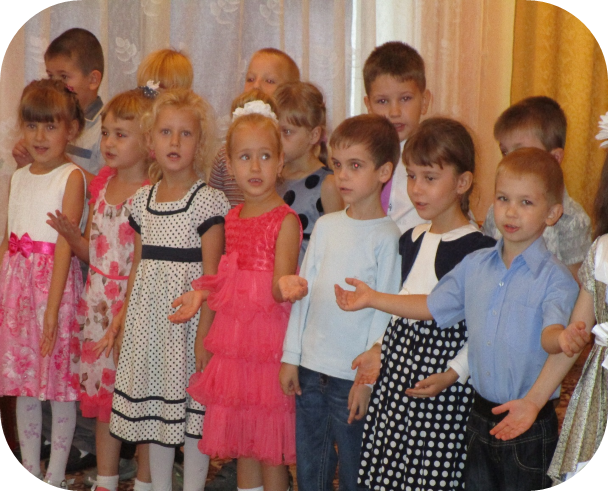 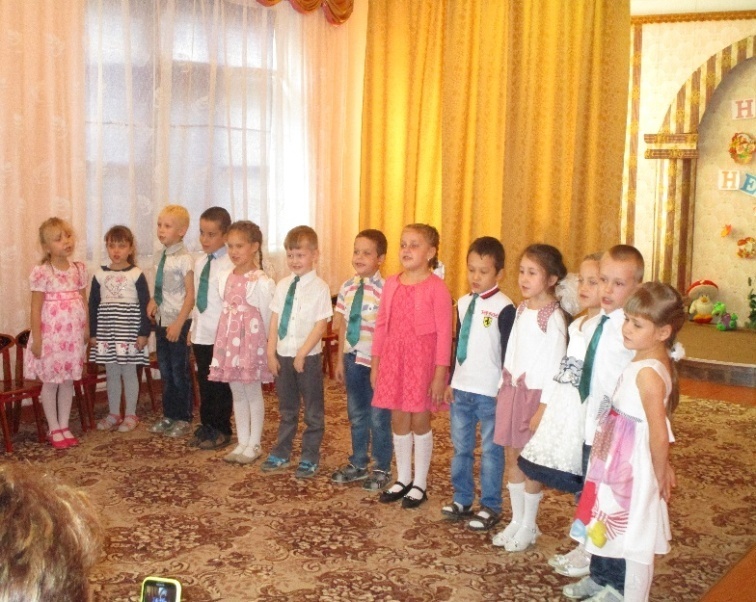 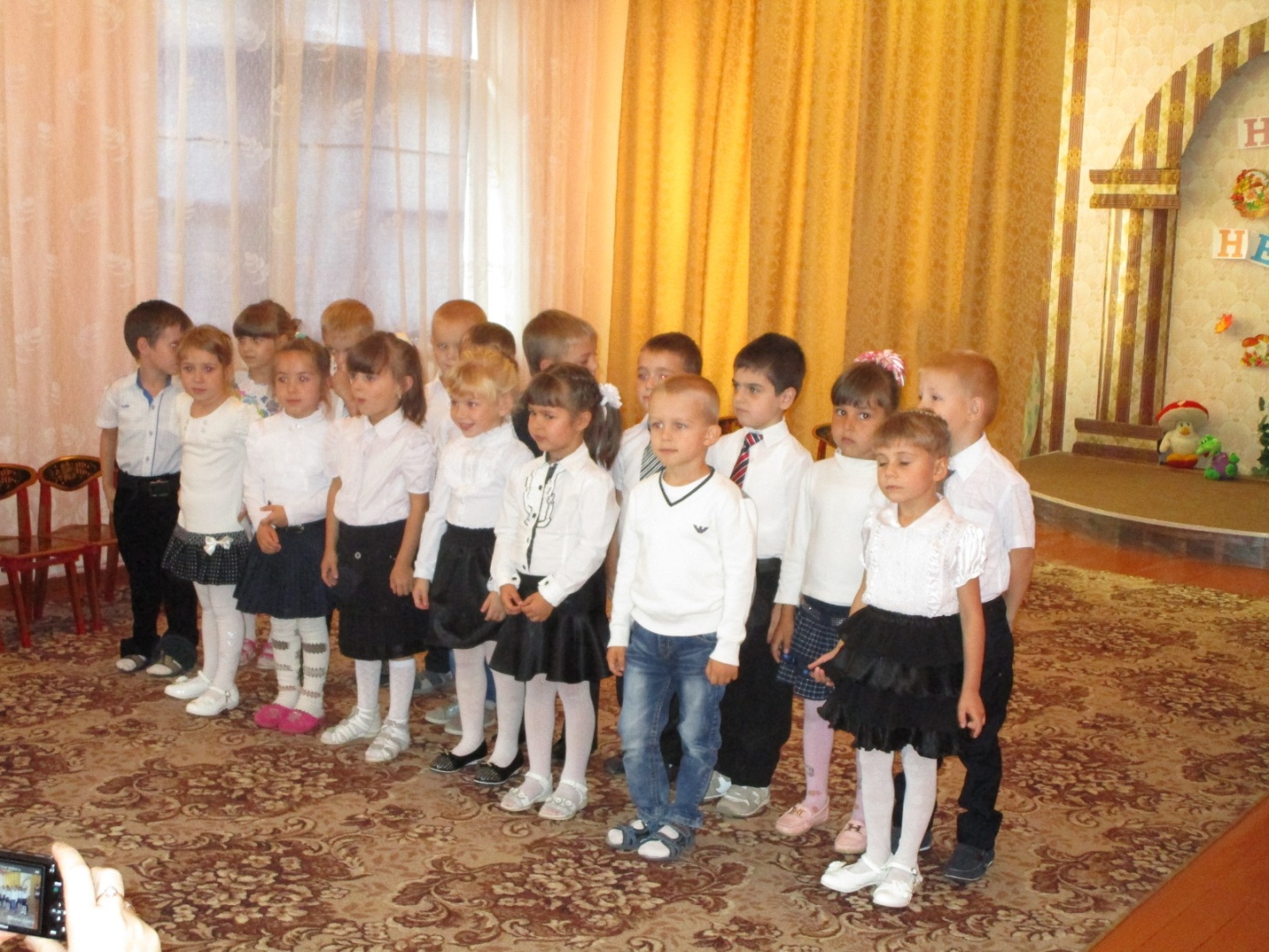 Дети  дарят  гостям  весёлые  танцы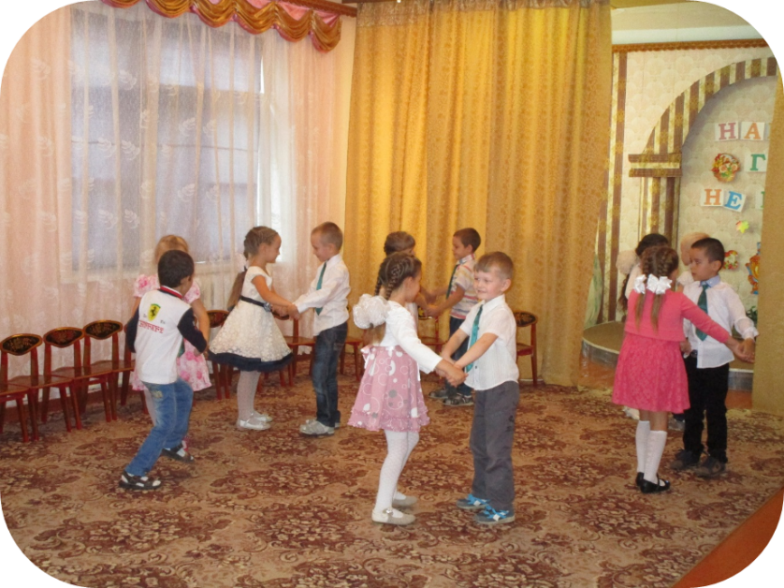 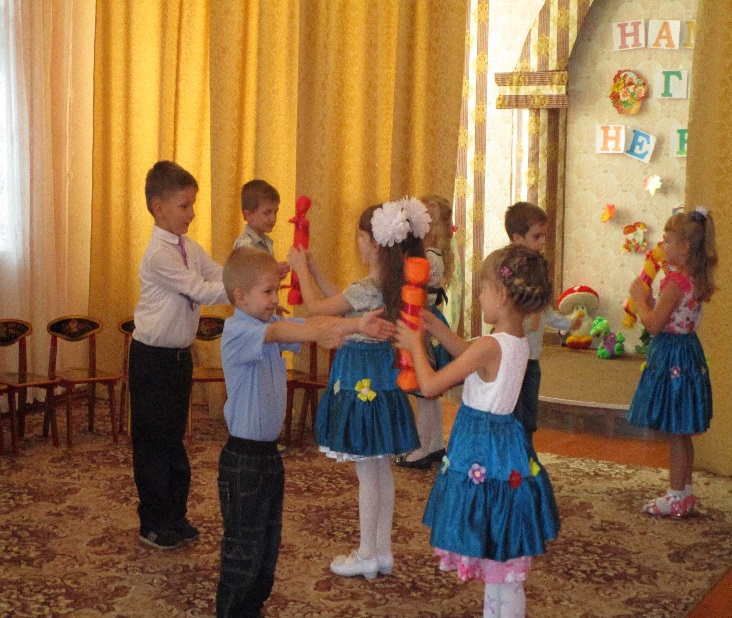 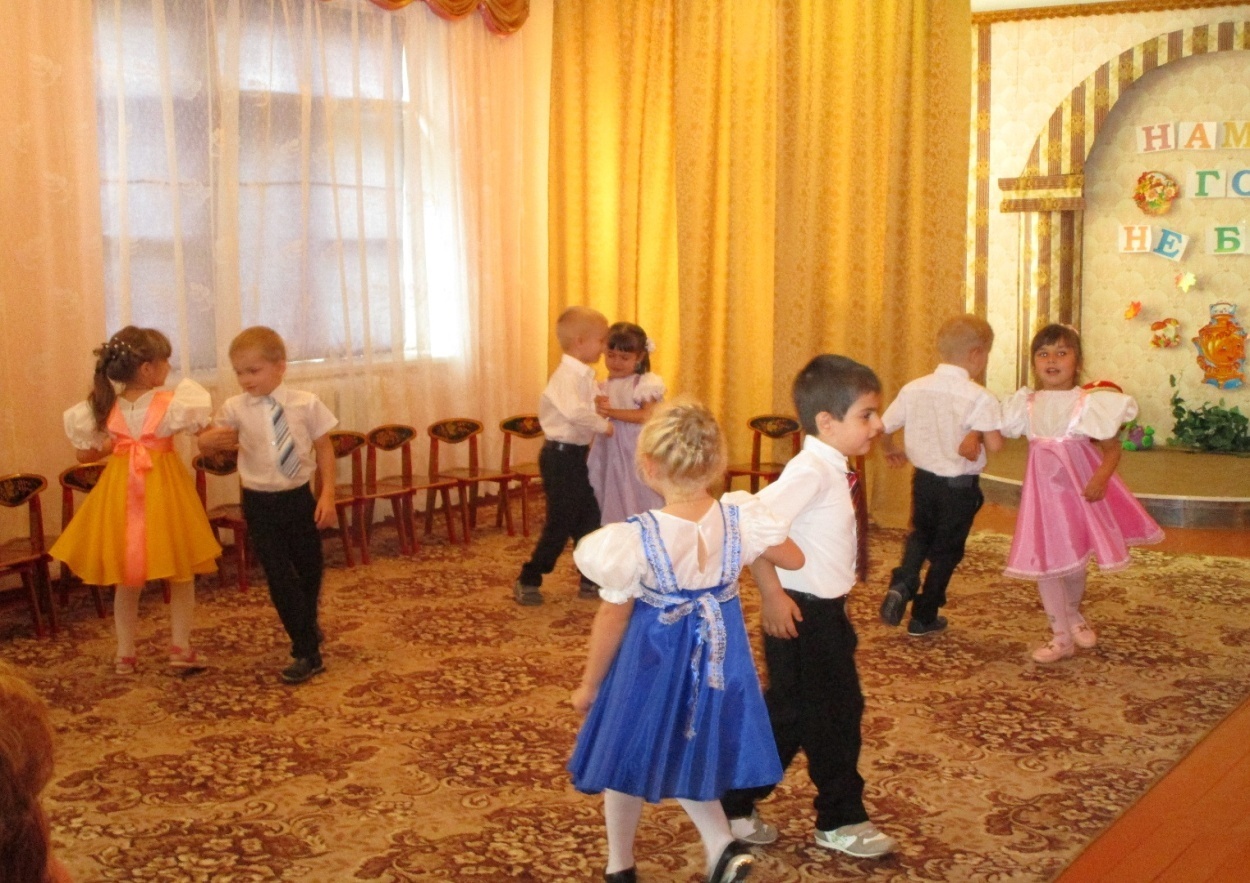 Подготовительная группы «Б»Сценка «Семечки»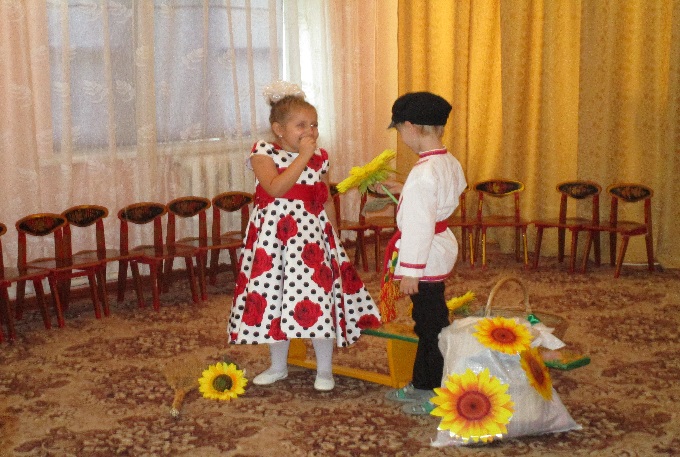 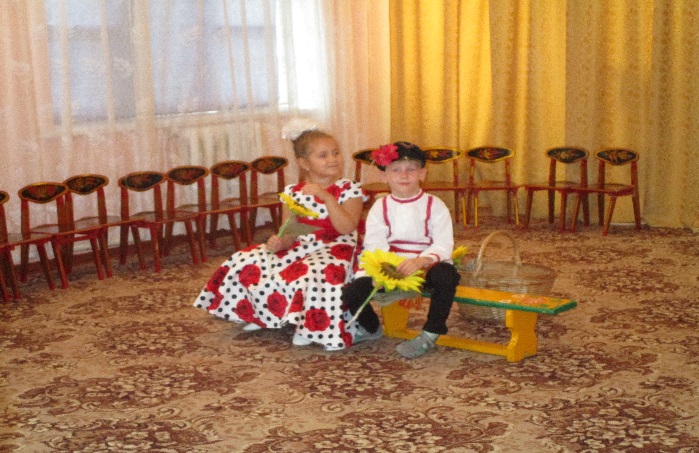 Песня:  «Прадедушка»  в исполнении подготовительной группы «А»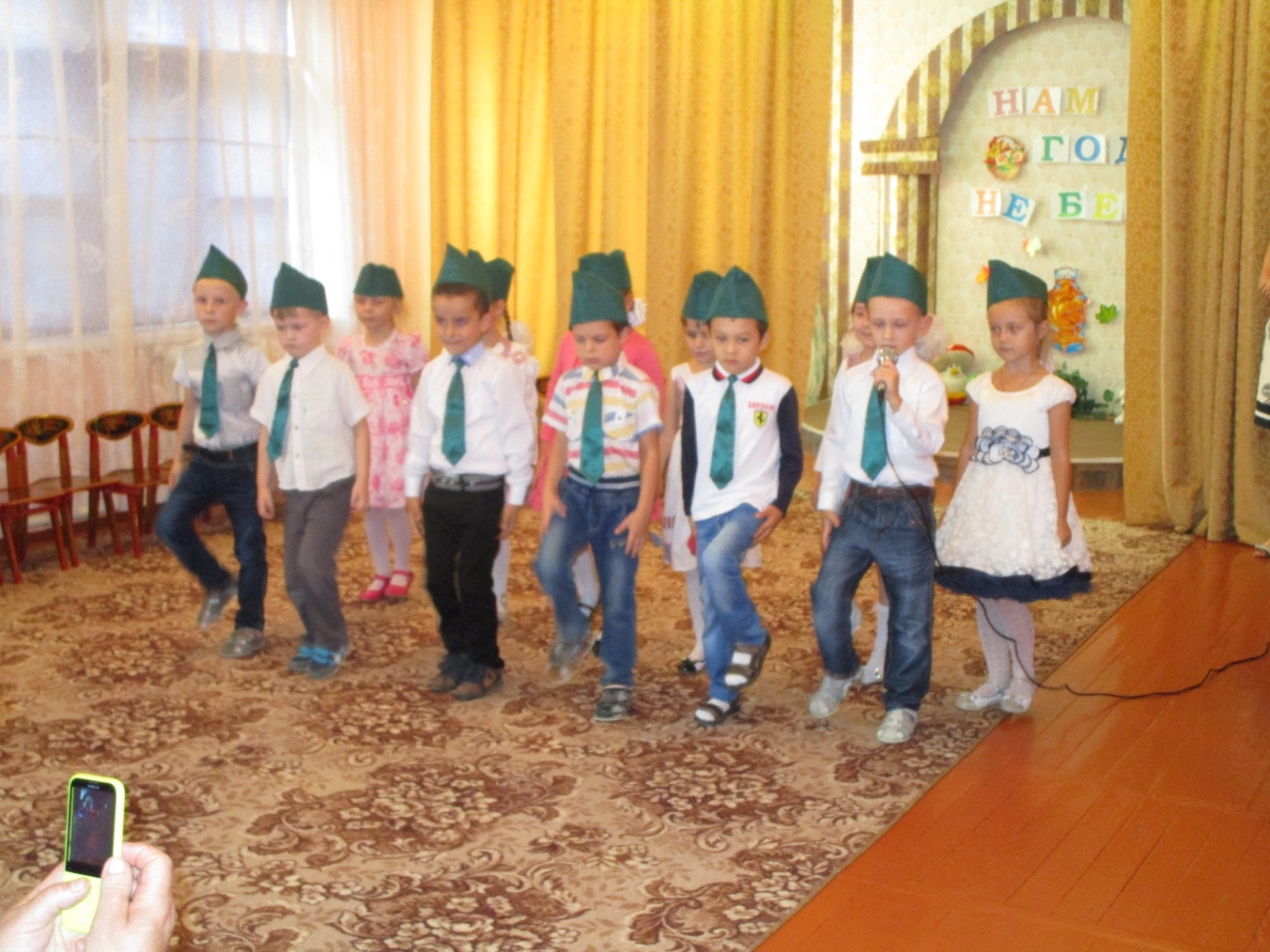 И в заключении нашего  праздника  пожелали всем гостямКрепкого вам здоровья, благополучия и долгих лет жизни.Пусть всегда рядом с вами будут любящие и заботливые дети, внуки, друзья.Материал подготовила Голяк С.В., воспитатель подготовительной группы